ГОСТ 12871-93 Асбест хризотиловый - хризотил. Общие технические условия (с Изменениями N 1, 2, 3)
ГОСТ 12871-93

Группа А57
МЕЖГОСУДАРСТВЕННЫЙ СТАНДАРТАСБЕСТ ХРИЗОТИЛОВЫЙ - ХРИЗОТИЛ 

Общие технические условия*

Chrysotile asbestos - chrysotile. General specifications*_______________
* Наименование стандарта. Измененная редакция, Изм. N 3. 

МКС 73.080
ОКП 57 2101Дата введения 1995-01-01
Предисловие1 РАЗРАБОТАН Госстандартом России

ВНЕСЕН Техническим секретариатом Межгосударственного совета по стандартизации, метрологии и сертификации
2 ПРИНЯТ Межгосударственным советом по стандартизации, метрологии и сертификации 21 октября 1993 г.

За принятие проголосовали:


Изменение N 1 принято Межгосударственным советом по стандартизации, метрологии и сертификации (протокол N 10 от 4 октября 1996 г.)

За принятие проголосовали:


Изменение N 2 принято Межгосударственным советом по стандартизации, метрологии и сертификации (протокол N 18 от 18 октября 2000 г.)

За принятие проголосовали:
3 ВЗАМЕН ГОСТ 12871-83
4 ИЗДАНИЕ (февраль 2006 г.) с Изменениями N 1, 2, принятыми в апреле 1997 г., январе 2001 г. (ИУС 6-97, 4-2001)

ВНЕСЕНО Изменение N 3, принятое Межгосударственным советом по стандартизации, метрологии и сертификации по переписке (протокол N 25 от 22.09.2006). Государство-разработчик Россия. Приказом Федерального агентства по техническому регулированию и метрологии от 22.06.2007 N 147-ст вводится в действие на территории РФ с 01.01.2008

Изменение N 3 внесено изготовителем базы данных по тексту ИУС N 9, 2007 год

ИНФОРМАЦИОННЫЕ ДАННЫЕ

ССЫЛОЧНЫЕ НОРМАТИВНЫЕ ДОКУМЕНТЫ
(Измененная редакция, Изм. N 3).


Настоящий стандарт распространяется на хризотиловый асбест (далее - хризотил), предназначенный для нужд народного хозяйства и экспорта.

Обязательные требования к хризотилу, направленные на обеспечение его безопасности для жизни и здоровья населения и охраны окружающей среды, изложены в разд.3.

Термины, применяемые в стандарте, и пояснения к ним приведены в приложении 1.

(Измененная редакция, Изм. N 3).
     1 Основные параметры и размеры
1.1 Хризотил состоит из смеси волокон различной длины и агрегатов.

В зависимости от длины волокна хризотил подразделяют на восемь групп: 0, 1, 2, 3, 4, 5, 6 и 7.

(Измененная редакция, Изм. N 3).
1.2 Хризотил групп 0-6 делится на марки в зависимости от фракционного состава, определяемого методом сухого рассева на контрольном аппарате из четырех сит:

первое сито с размером стороны ячейки в свету 12,7 мм, второе - 4,8 мм; третье - 1,35 мм; четвертое - 0,4 мм.

Хризотил 7-й группы делится на марки в зависимости от насыпной плотности.

Марки хризотила указаны в таблице 1.

Таблица 1

(Измененная редакция, Изм. N 3).
1.3 Основным ситом контрольного аппарата считают:

для хризотила 0, 1-й и 2-й групп - первое;

для хризотила 3-й и 4-й групп - второе;

для хризотила 5-й и 6-й групп - третье.

(Измененная редакция, Изм. N 3).
2 Технические требования
 2.1 Характеристики
2.1.1 В хризотиле групп 0-2 не должно быть частиц сопутствующих пород размером более 0,4 мм, в хризотиле групп 3-7 - размером более 4,8 мм.

В хризотиле не должно быть посторонних предметов.
2.1.2 Массовая доля влаги в хризотиле не должна превышать 3%.
2.1.1, 2.1.2 (Измененная редакция, Изм. N 3).
2.1.3 Хризотил групп 0-6 по фракционному составу должен соответствовать требованиям таблиц 2 и 3, хризотил 7-й группы по насыпной плотности - таблицы 4.

Таблица 2Таблица 3

Таблица 4

(Измененная редакция, Изм. N 3).
2.1.4 Удельная эффективная активность () хризотила - в соответствии с нормативными документами Министерства здравоохранения.

(Введен дополнительно, Изм. N 2. Измененная редакция, Изм. N 3).
2.2 Маркировка
2.2.1 Транспортная маркировка - по ГОСТ 14192.

На упаковочных единицах четко обозначают:

наименование предприятия-изготовителя;

наименование и марку продукции;

массу хризотила;

номер партии;

дату изготовления;

обозначение настоящего стандарта;

манипуляционный знак "Беречь от влаги";

знак, имеющий значение "Крюками не брать";

предупредительные надписи: "Осторожно! Содержится асбестовое волокно", "Вдыхание асбестовой пыли опасно для здоровья", "Соблюдайте правила безопасности";

знак опасности - по ГОСТ 19433, рисунок 9 и классификационный шифр: 9153;

знак опасности, принятый мировым сообществом, - белая буква "а" на темном фоне размером не менее 5х5 см (класс 9), с надписью "Содержит асбест", N ООН - 2590 (см. приложение 2).

Номер партии состоит из буквенного и цифрового обозначения.

Буква указывает на месторождение хризотила:

А - Актовракское;

Б - Баженовское;

Д - Джетыгаринское;

К - Киембаевское.

Первая цифра номера партии - номер фабрики, последующие - порядковый номер партии.

(Измененная редакция, Изм. N 1, 3).
2.3 Упаковка
2.3.1 Хризотил упаковывают в бумажные мешки марки НМ по ГОСТ 2226* или синтетические мешки, обеспечивающие сохранность хризотила в течение гарантийного срока хранения.
_______________
* На территории Российской Федерации документ не действует. Действует ГОСТ Р 53361-2009. - Примечание изготовителя базы данных. 

Упаковка хризотила должна соответствовать ГОСТ 26319.

Наполненные хризотилом мешки зашивают машинным способом или заклеивают.

(Измененная редакция, Изм. N 3).
2.3.2 В зависимости от марки хризотила масса нетто или брутто одного мешка должна быть 15, 20, 25, 30, 35, 40, 45 и 50 кг.

Отклонение от номинальной массы нетто или брутто допускается ±3%.
2.3.3 По согласованию изготовителя и потребителя хризотил групп 6К и 7 упаковывают в мягкие специализированные контейнеры разового использования типа МКР-1, ОМ или другие аналогичные контейнеры, изготовленные по нормативному документу.
2.3.4 По согласованию изготовителя и потребителя допускается упаковывать хризотил в виде крупногабаритных брикетов для групп 3-6 массой до 1250 кг в термоусадочной пленке по ГОСТ 25951 и формировать мешки в транспортные пакеты по ГОСТ 26663 и нормативному документу на конкретные группы хризотила.
2.3.2-2.3.4 (Измененная редакция, Изм. N 2, 3).
3 Требования безопасности
3.1 По степени воздействия на организм человека асбест и асбестопородную пыль относят к III классу опасности по ГОСТ 12.1.005.

Предельно допустимые концентрации пыли в воздухе рабочей зоны и атмосферном воздухе - в соответствии с нормативными документами Министерства здравоохранения.

(Измененная редакция, Изм. N 1, 3).
3.2 (Исключен, Изм. N 3). 
4 Приемка
Правила приемки - по ГОСТ 25983*.
________________ * На территории Российской Федерации документ не действует. Действует ГОСТ Р 52997-2008, здесь и далее по тексту. - Примечание изготовителя базы данных. 5 Методы испытаний
5.1 Отбор проб - по ГОСТ 25983.
5.2 Наличие сопутствующих пород определяют визуально при подготовке пробы.
5.3 Определение массовой доли влаги - по ГОСТ 25984.4.
5.4 Определение фракционного состава - по ГОСТ 31285.

(Измененная редакция, Изм. N 3).
5.5 Определение насыпной плотности - по ГОСТ 25984.5.
5.6 Определение удельной эффективности () - по ГОСТ 30108 (один раз в год).

(Введен дополнительно, Изм. N 2).
6 Транспортирование и хранение
6.1 Транспортирование
6.1.1 Хризотил транспортируют всеми видами транспорта в соответствии с правилами перевозки и техническими условиями погрузки и крепления грузов, действующими на данном виде транспорта.
6.1.2 По железной дороге хризотил транспортируют повагонными отправками, максимально используя вместимость (грузоподъемность) вагона.
6.1.3 Хризотил, предназначенный для экспорта, транспортируют по согласованию изготовителя с потребителем.
6.1.1-6.1.3 (Измененная редакция, Изм. N 3).
6.1.4 (Исключен, Изм. N 1).
 6.2 Хранение

Упакованный хризотил хранят в закрытых помещениях, под навесом или на открытых площадках в синтетической таре закрытым влагонепроницаемым материалом.

(Измененная редакция, Изм. N 3).
7 Гарантии изготовителя
7.1 Изготовитель гарантирует соответствие хризотила требованиям настоящего стандарта при соблюдении условий транспортирования и хранения.
7.2 Гарантийный срок хранения хризотила - 12 мес со дня изготовления. 

По истечении срока гарантии хризотил может быть использован по назначению при условии полного соответствия требованиям настоящего стандарта.
7.1, 7.2 (Измененная редакция, Изм. N 3).
ПРИЛОЖЕНИЕ 1 (справочное). ТЕРМИНЫ, ПРИМЕНЯЕМЫЕ В СТАНДАРТЕ, И ПОЯСНЕНИЯ К НИМПРИЛОЖЕНИЕ 1
(справочное)
(Измененная редакция, Изм. N 3).ПРИЛОЖЕНИЕ 2 (обязательное). ЗНАК ОПАСНОСТИ, ПРИНЯТЫЙ МИРОВЫМ СООБЩЕСТВОМ
ПРИЛОЖЕНИЕ 2
(обязательное)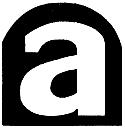 
СОДЕРЖИТ АСБЕСТ

КЛАСС 9 N ООН 2590
ПРИЛОЖЕНИЕ 2 (Введено дополнительно, Изм. N 1. Измененная редакция, Изм. N 3).Наименование государстваНаименование национального органа по стандартизацииРеспублика КиргизстанКиргизстандартРеспублика МолдоваМолдовастандартРоссийская ФедерацияГосстандарт РоссииРеспублика ТаджикистанТаджикгосстандартТуркменистанГлавная государственная инспекция ТуркменистанаНаименование государстваНаименование национального органа по стандартизацииАзербайджанская РеспубликаАзгосстандартРеспублика БеларусьГосстандарт БеларусиРеспублика КазахстанГосстандарт Республики КазахстанРеспублика МолдоваМолдовастандартРоссийская ФедерацияГосстандарт РоссииРеспублика ТаджикистанТаджикгосстандартТуркменистанГлавная государственная инспекция ТуркменистанаРеспублика УзбекистанУзгосстандартНаименование государстваНаименование национального органа по стандартизацииАзербайджанская РеспубликаАзгосстандартРеспублика АрменияАрмгосстандартРеспублика БеларусьГосстандарт Республики БеларусьРеспублика КазахстанГосстандарт Республики КазахстанКыргызская РеспубликаКыргызстандартРеспублика МолдоваМолдовастандартРоссийская ФедерацияГосстандарт РоссииРеспублика ТаджикистанТаджикгосстандартТуркменистанГлавгосинспекция "Туркменстандартлары"Обозначение НД, на который дана ссылкаНомер пунктаГОСТ 12.1.005-883.1ГОСТ 2226-882.3.1ГОСТ 14192-962.2.1ГОСТ 19433-882.2.1ГОСТ 25951-832.3.4ГОСТ 25983-834; 5.1ГОСТ 31285-20055.4ГОСТ 25984.4-835.3ГОСТ 25984.5-835.5ГОСТ 26319-842.3.1ГОСТ 26663-852.3.4ГОСТ 30108-945.6ГруппаОбозначение марки0А-0-80А-0-551А-1-75А-1-502А-2-30А-2-22А-2-15A-2-103А-3-75А-3-70А-3-60А-3-504А-4-40А-4-30А-4-20А-4-10А-4-55А-5-80А-5-70А-5-65А-5-60А-5-55А-5-506А-6-55А-6-45А-6-40А-6-40МА-6-30А-6-206КА-6К-45А-6К-30А-6К-20А-6К-57А-7-300А-7-370А-7-450А-7-520Примечание - В обозначении марок буквенные выражения обозначают:

А - наименование материала;

К - способ получения хризотила (из продуктов пылеосадительных устройств).

М - указывает на повышенное содержание массовой доли фракции менее 0,4 мм.

Первая цифра показывает группу, вторая - гарантированный минимальный остаток на основном сите контрольного аппарата для хризотила групп 0-6 и насыпную плотность для хризотила 7-й группы.
Примечание - В обозначении марок буквенные выражения обозначают:

А - наименование материала;

К - способ получения хризотила (из продуктов пылеосадительных устройств).

М - указывает на повышенное содержание массовой доли фракции менее 0,4 мм.

Первая цифра показывает группу, вторая - гарантированный минимальный остаток на основном сите контрольного аппарата для хризотила групп 0-6 и насыпную плотность для хризотила 7-й группы.
МаркаМассовая доля остатка, %, не менее, на ситах с размером стороны ячейки в светуМассовая доля остатка, %, не менее, на ситах с размером стороны ячейки в светуМассовая доля остатка, %, не менее, на ситах с размером стороны ячейки в свету12,7 мм4,8 мм1,35 ммА-0-8080108А-0-55553013А-1-7575182А-1-5050423А-2-30304815А-2-22225516А-2-15156018А-2-10106815МаркаМассовая доля остатка, %, не менее, на ситах с размером стороны ячейки в светуМассовая доля остатка, %, не менее, на ситах с размером стороны ячейки в светуМассовая доля остатка, %, не менее, на ситах с размером стороны ячейки в светуМассовая доля фракции менее 0,4 мм, %, не более12,7 мм4,8 мм1,35 ммА-3-7507515-А-3-70070202,5А-3-60060302,8А-3-50050353,0А-4-40040443,5А-4-30030504,0А-4-20020584,5А-4-10010654,5А-4-505705,0А-5-8000807,0А-5-7000708,0А-5-6500659,0А-5-6000609,0А-5-55005510,0А-5-50005010,0А-6-55005511,0А-6-45004512,5А-6-40004013,0А-6-40М004013,5А-6-30003014,0А-6-20002014,5А-6К-45004513,0А-6К-30003020,0А-6К-20002024,0А-6К-5005*25,0* Не более. Примечание - При превышении остатка на основном сите контрольного аппарата допускается соответствующее его уменьшение на следующих ситах так, чтобы сумма остатков на основном сите и последующих ситах была не менее указанных в табл.2 и 3.* Не более. Примечание - При превышении остатка на основном сите контрольного аппарата допускается соответствующее его уменьшение на следующих ситах так, чтобы сумма остатков на основном сите и последующих ситах была не менее указанных в табл.2 и 3.* Не более. Примечание - При превышении остатка на основном сите контрольного аппарата допускается соответствующее его уменьшение на следующих ситах так, чтобы сумма остатков на основном сите и последующих ситах была не менее указанных в табл.2 и 3.* Не более. Примечание - При превышении остатка на основном сите контрольного аппарата допускается соответствующее его уменьшение на следующих ситах так, чтобы сумма остатков на основном сите и последующих ситах была не менее указанных в табл.2 и 3.* Не более. Примечание - При превышении остатка на основном сите контрольного аппарата допускается соответствующее его уменьшение на следующих ситах так, чтобы сумма остатков на основном сите и последующих ситах была не менее указанных в табл.2 и 3.МаркаНасыпная плотность, г/дм, не болееА-7-300300А-7-370370А-7-450450А-7-520520ТерминПояснениеГруппа хризотилаСовокупность марок хризотила определенной длины волокнаНасыпная плотностьОтношение массы хризотила к его объему

Примечание. Для хризотила насыпная плотность выражается в г/дм

АгрегатНедеформированное волокно толщиной около 1 ммФракция менее 0,4 ммЧастицы сопутствующей породы и волокна хризотила, прошедшие через сито контрольного аппарата с размером стороны ячейки в свету 0,4 мм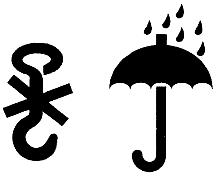 ___________________________________________________наименование предприятия-изготовителяАСБЕСТ ХРИЗОТИЛОВЫЙ

__________________________
марка хризотила

ГОСТ 12871-93

__________________________ _________________________
номер партии дата изготовления__________________________________
масса хризотила в упаковкеОсторожно! Содержится асбестовое волокно

Вдыхание асбестовой пыли опасно для здоровья

Соблюдайте правила безопасности